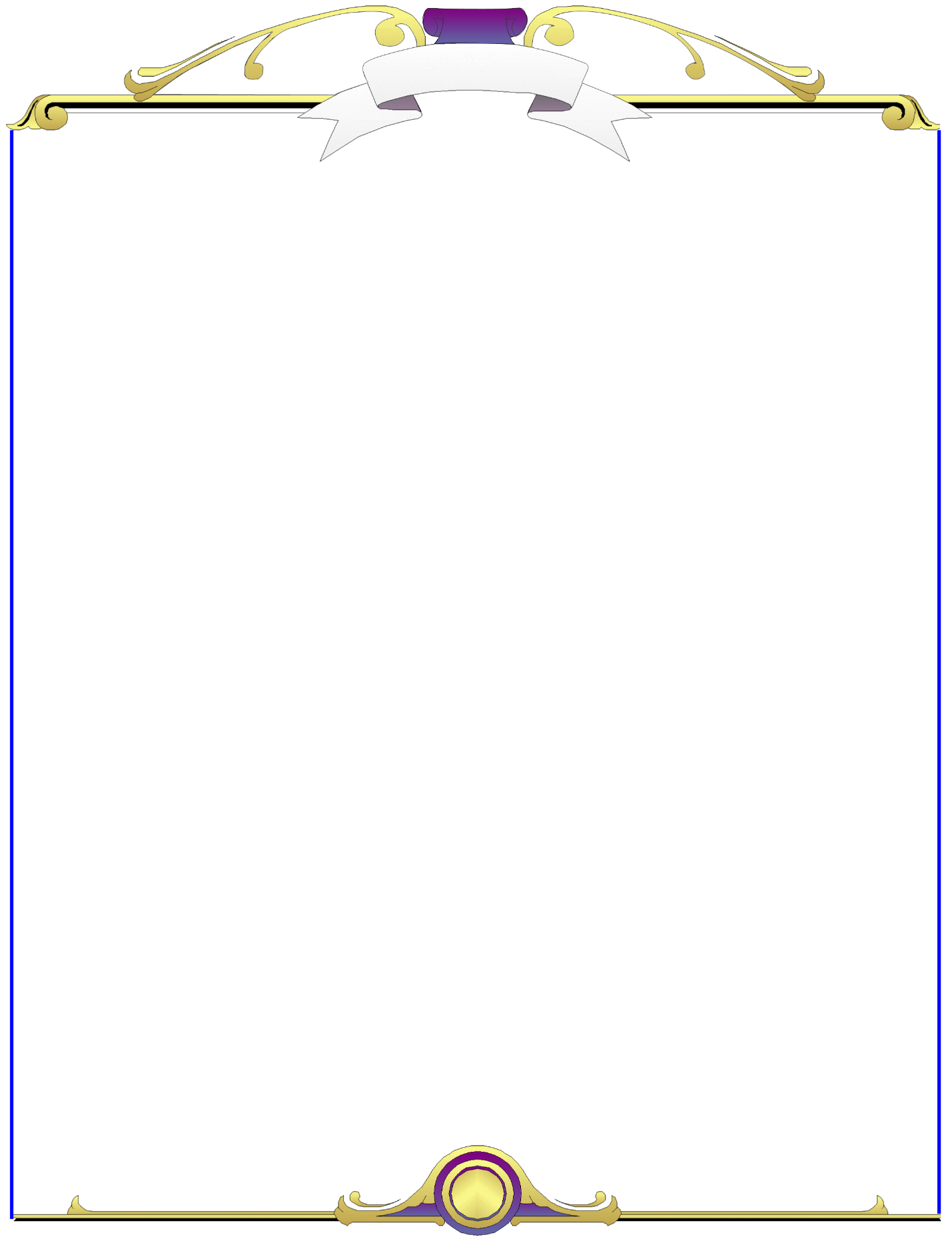 Memorandum of UnderstandingAcademic and Research Collaborationbetween__________________________________________andIndian Institute of Technology Madras, Chennai, India___________________________________ and Indian Institute of Technology Madras have agreed to the following protocols governing their collaboration on academic and research related activities:ScopeThe Scope of collaboration on academic and research activities in this Memorandum of Understanding includes the following categories:Academic and Research collaboration in the areas of mutual interest.Exchange of academic information, scholarly information, materials and publications.Exchange of students and faculty.Sponsorship of cooperative seminars, workshops and other academic meetings.Student Exchange	Pursuant to the agreement for academic exchange, ____________________________ and Indian Institute of Technology Madras will exchange students according to the terms laid out in Annexure 1. It is desired by both parties that there will be significant flow of students in both directions. Research Collaboration           Faculty from both Institutions will collaborate in the supervision of exchange students and in joint research in disciplines of mutual interest. All such joint research activities will be governed by the terms laid out in Annexure .Commencement, renewal, termination and amendmentThis MOU will come into force upon affixing of the signatures of the representatives of the partner institutions and will remain in effect for five years. This MOU may be renewed upon its expiry, with the agreement of both partner institutions. If either partner institution wishes to terminate the MOU at the end of the five years period it must notify the other institution not less than six months prior to the expiry of the MOU.This MOU or its renewal and the actions taken under it may be reviewed at any time. Modifications may be made by mutual agreement and any amendment or extension to the agreement may be formalized by the exchange of letters between the two parties.Signed: Signed:SIGNATURE:SIGNATURE:Name of the person signing MoUDesignationName of the InstitutionAddressCountryName of the person signing MoUDesignationName of the InstitutionAddressCountryDATE : DATE : 